Spring Maintenance Checklist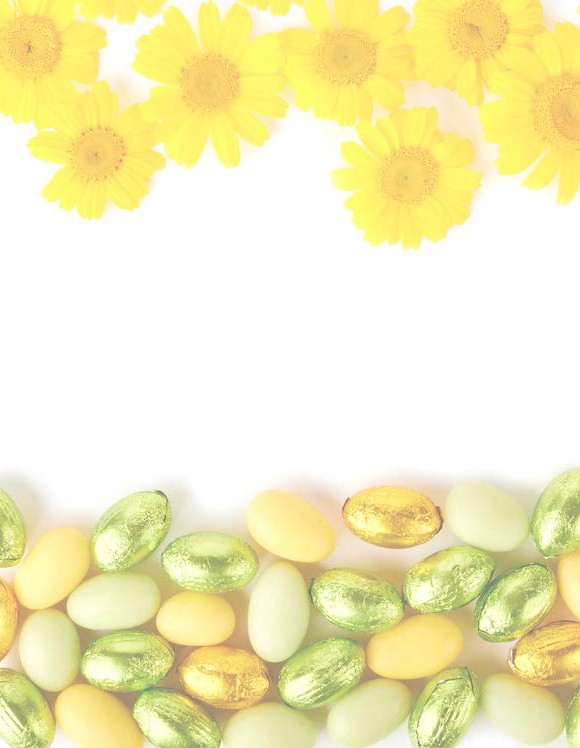 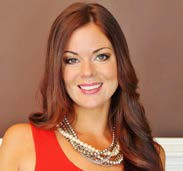                            • Check for damage to your roof• Check the entire fascia and trim for deterioration• Have a professional air conditioning contractor inspect and maintain your system  • Flush your water heater and inspect for physical damage• Replace all extension cords that have become brittle, worn or damaged• Check your fire extinguishers, or buy some if you don’t already have one• Clean the kitchen exhaust hood and air filter• Inspect your driveway for cracks and damage and have resurfaced if needed• Check the shutoff valve at each plumbing fixture to make sure they function• Clean clothes dryer exhaust duct, damper, and space under the dryer• Inspect and clean dust from the covers of your smoke and carbon monoxide alarmsCourtesy of: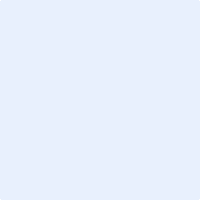 